Komisarz Wyborczy w Zielonej Górze II
65-057 Zielona Góra, ul. Podgórna 7								(adres)ZGŁOSZENIE ZAMIARU GŁOSOWANIA KORESPONDENCYJNEGOW WYBORACH UZUPEŁNIAJĄCYCH DO RADY  GMINY/MIEJSKIEJ/MIASTA*) ………………………………………………………………………………(nazwa gminy/miasta)ZARZĄDZONYCH NA DZIEŃ …………………………………………………. 20…… R.OświadczenieOświadczam, iż jestem wpisany do rejestru wyborców w gminie/mieście:………………………………………………….(nazwa gminy/miasta)TAK     NIE      Proszę o dołączenie do pakietu wyborczego nakładki na kartę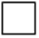 				 do głosowania sporządzonej w alfabecie Braille’a.Telefon kontaktowy : ……………………………………………………(podanie nr tel. nie jest obowiązkowe, ale ułatwi kontakt) Do zgłoszenia dołączam kopię aktualnego orzeczenia właściwego organu orzekającego o ustaleniu stopnia niepełnosprawności.………………..., dnia ………………                                                            ………………………………………..    (miejscowość)                             (data)                                                                                                                  (podpis wyborcy)*) – niewłaściwe skreślićNAZWISKOIMIĘ (IMIONA)IMIĘ OJCADATA URODZENIANR PESELADRES, NA KTÓRY MA BYĆ WYSŁANY PAKIET WYBORCZY